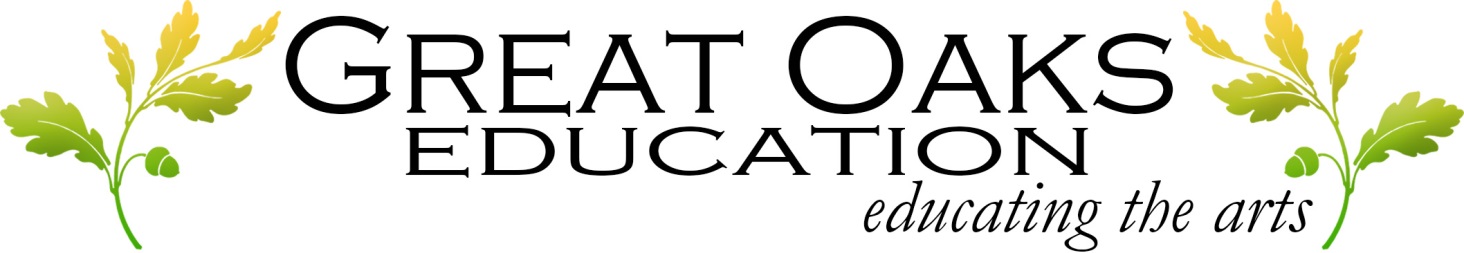 Booking FormPlease email/fax completed form to the details below*Course Details*Delegate Details*School Details*Finance department details (who should the invoice be sent to?).Details of CPD coordinator. Booking confirmation will also be sent to this address (optional).Your purchase order number (if applicable)Notes (optional)*required fieldsAny problems please contact us on the details below.Terms and conditions can be found on our web site’s booking page.Title:Code:Date:Name:Email:Job title/Subject:Address:Phone Number:Name:Email:Name:Email: